Renseignements personnels Renseignement sur votre profil scientifique Diplômes obtenus (autres qu’en arabe) : Renseignement  sur votre profil linguistique 3. a   Arabe standardProfil 1 : post débutant : entre 150 et 250 heures d’arabe (+/- 1 année d’arabe)    Profil 2 : post intermédiaire : entre 250 et 400 heures d’arabe (+/- 2 année d’arabe)       3. b     Arabe dialectalParlez-vous un dialecte arabe ?                            Oui     Non     3.  c      Stage linguistique en pays arabe(s)Quelles sont vos motivations et attentes de ce stage ? 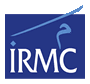 STAGE INTENSIF DE LANGUE ARABEOption recherche sciences humaines et sociales6-31 juillet 2020 Tunis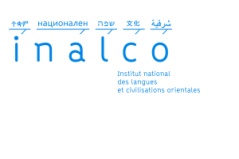 Formulaire de demande d’inscriptionSession 2020Formulaire de demande d’inscriptionSession 2020Formulaire de demande d’inscriptionSession 2020NomPrénomDate de naissanceLieu Lieu Lieu Lieu Lieu NationalitéE-mail Tél. portable :Nom et numéro de portable de la personne à contacter en cas d’urgence Nom et numéro de portable de la personne à contacter en cas d’urgence Nom et numéro de portable de la personne à contacter en cas d’urgence Nom et numéro de portable de la personne à contacter en cas d’urgence Nom et numéro de portable de la personne à contacter en cas d’urgence Nom et numéro de portable de la personne à contacter en cas d’urgence Nom et numéro de portable de la personne à contacter en cas d’urgence Nom et numéro de portable de la personne à contacter en cas d’urgence Nom et numéro de portable de la personne à contacter en cas d’urgence Nom et numéro de portable de la personne à contacter en cas d’urgence Nom et numéro de portable de la personne à contacter en cas d’urgence Nom et numéro de portable de la personne à contacter en cas d’urgence Nom et numéro de portable de la personne à contacter en cas d’urgence Nom et numéro de portable de la personne à contacter en cas d’urgence Nom et numéro de portable de la personne à contacter en cas d’urgence Nom et numéro de portable de la personne à contacter en cas d’urgence Nom et numéro de portable de la personne à contacter en cas d’urgence Nom et numéro de portable de la personne à contacter en cas d’urgence Nom et numéro de portable de la personne à contacter en cas d’urgence Nom et numéro de portable de la personne à contacter en cas d’urgence Nom et numéro de portable de la personne à contacter en cas d’urgence Nom et numéro de portable de la personne à contacter en cas d’urgence Nom et numéro de portable de la personne à contacter en cas d’urgence Nom et numéro de portable de la personne à contacter en cas d’urgence Nom et numéro de portable de la personne à contacter en cas d’urgence Nom et numéro de portable de la personne à contacter en cas d’urgence Nom et numéro de portable de la personne à contacter en cas d’urgence Nom et numéro de portable de la personne à contacter en cas d’urgence Si vous n’êtes pas francophone natif, quelle est votre connaissance du  français ?Si vous n’êtes pas francophone natif, quelle est votre connaissance du  français ?Si vous n’êtes pas francophone natif, quelle est votre connaissance du  français ?Si vous n’êtes pas francophone natif, quelle est votre connaissance du  français ?Si vous n’êtes pas francophone natif, quelle est votre connaissance du  français ?Si vous n’êtes pas francophone natif, quelle est votre connaissance du  français ?Si vous n’êtes pas francophone natif, quelle est votre connaissance du  français ?Si vous n’êtes pas francophone natif, quelle est votre connaissance du  français ?Si vous n’êtes pas francophone natif, quelle est votre connaissance du  français ?Si vous n’êtes pas francophone natif, quelle est votre connaissance du  français ?Si vous n’êtes pas francophone natif, quelle est votre connaissance du  français ?Si vous n’êtes pas francophone natif, quelle est votre connaissance du  français ?Si vous n’êtes pas francophone natif, quelle est votre connaissance du  français ?Si vous n’êtes pas francophone natif, quelle est votre connaissance du  français ?Si vous n’êtes pas francophone natif, quelle est votre connaissance du  français ?Si vous n’êtes pas francophone natif, quelle est votre connaissance du  français ?Si vous n’êtes pas francophone natif, quelle est votre connaissance du  français ?Si vous n’êtes pas francophone natif, quelle est votre connaissance du  français ?Si vous n’êtes pas francophone natif, quelle est votre connaissance du  français ?Si vous n’êtes pas francophone natif, quelle est votre connaissance du  français ?Si vous n’êtes pas francophone natif, quelle est votre connaissance du  français ?Si vous n’êtes pas francophone natif, quelle est votre connaissance du  français ?Si vous n’êtes pas francophone natif, quelle est votre connaissance du  français ?Si vous n’êtes pas francophone natif, quelle est votre connaissance du  français ?Si vous n’êtes pas francophone natif, quelle est votre connaissance du  français ?Langue maternelle. excellente            bonne  moyenne  faible Langue maternelle. excellente            bonne  moyenne  faible Langue maternelle. excellente            bonne  moyenne  faible Langue maternelle. excellente            bonne  moyenne  faible Langue maternelle. excellente            bonne  moyenne  faible Langue maternelle. excellente            bonne  moyenne  faible Langue maternelle. excellente            bonne  moyenne  faible Langue maternelle. excellente            bonne  moyenne  faible Langue maternelle. excellente            bonne  moyenne  faible Langue maternelle. excellente            bonne  moyenne  faible Langue maternelle. excellente            bonne  moyenne  faible Langue maternelle. excellente            bonne  moyenne  faible Langue maternelle. excellente            bonne  moyenne  faible Si vous n’êtes pas francophone natif, quelle est votre connaissance du  français ?Si vous n’êtes pas francophone natif, quelle est votre connaissance du  français ?Si vous n’êtes pas francophone natif, quelle est votre connaissance du  français ?Si vous n’êtes pas francophone natif, quelle est votre connaissance du  français ?Si vous n’êtes pas francophone natif, quelle est votre connaissance du  français ?Si vous n’êtes pas francophone natif, quelle est votre connaissance du  français ?Si vous n’êtes pas francophone natif, quelle est votre connaissance du  français ?Si vous n’êtes pas francophone natif, quelle est votre connaissance du  français ?Si vous n’êtes pas francophone natif, quelle est votre connaissance du  français ?Si vous n’êtes pas francophone natif, quelle est votre connaissance du  français ?Si vous n’êtes pas francophone natif, quelle est votre connaissance du  français ?Si vous n’êtes pas francophone natif, quelle est votre connaissance du  français ?Si vous n’êtes pas francophone natif, quelle est votre connaissance du  français ?Si vous n’êtes pas francophone natif, quelle est votre connaissance du  français ?Si vous n’êtes pas francophone natif, quelle est votre connaissance du  français ?Si vous n’êtes pas francophone natif, quelle est votre connaissance du  français ?Si vous n’êtes pas francophone natif, quelle est votre connaissance du  français ?Si vous n’êtes pas francophone natif, quelle est votre connaissance du  français ?Si vous n’êtes pas francophone natif, quelle est votre connaissance du  français ?Si vous n’êtes pas francophone natif, quelle est votre connaissance du  français ?Si vous n’êtes pas francophone natif, quelle est votre connaissance du  français ?Si vous n’êtes pas francophone natif, quelle est votre connaissance du  français ?Si vous n’êtes pas francophone natif, quelle est votre connaissance du  français ?Si vous n’êtes pas francophone natif, quelle est votre connaissance du  français ?Si vous n’êtes pas francophone natif, quelle est votre connaissance du  français ?Langue maternelle. excellente            bonne  moyenne  faible Langue maternelle. excellente            bonne  moyenne  faible Langue maternelle. excellente            bonne  moyenne  faible Langue maternelle. excellente            bonne  moyenne  faible Langue maternelle. excellente            bonne  moyenne  faible Langue maternelle. excellente            bonne  moyenne  faible Langue maternelle. excellente            bonne  moyenne  faible Langue maternelle. excellente            bonne  moyenne  faible Langue maternelle. excellente            bonne  moyenne  faible Langue maternelle. excellente            bonne  moyenne  faible Langue maternelle. excellente            bonne  moyenne  faible Langue maternelle. excellente            bonne  moyenne  faible Langue maternelle. excellente            bonne  moyenne  faible Si vous n’êtes pas francophone natif, quelle est votre connaissance du  français ?Si vous n’êtes pas francophone natif, quelle est votre connaissance du  français ?Si vous n’êtes pas francophone natif, quelle est votre connaissance du  français ?Si vous n’êtes pas francophone natif, quelle est votre connaissance du  français ?Si vous n’êtes pas francophone natif, quelle est votre connaissance du  français ?Si vous n’êtes pas francophone natif, quelle est votre connaissance du  français ?Si vous n’êtes pas francophone natif, quelle est votre connaissance du  français ?Si vous n’êtes pas francophone natif, quelle est votre connaissance du  français ?Si vous n’êtes pas francophone natif, quelle est votre connaissance du  français ?Si vous n’êtes pas francophone natif, quelle est votre connaissance du  français ?Si vous n’êtes pas francophone natif, quelle est votre connaissance du  français ?Si vous n’êtes pas francophone natif, quelle est votre connaissance du  français ?Si vous n’êtes pas francophone natif, quelle est votre connaissance du  français ?Si vous n’êtes pas francophone natif, quelle est votre connaissance du  français ?Si vous n’êtes pas francophone natif, quelle est votre connaissance du  français ?Si vous n’êtes pas francophone natif, quelle est votre connaissance du  français ?Si vous n’êtes pas francophone natif, quelle est votre connaissance du  français ?Si vous n’êtes pas francophone natif, quelle est votre connaissance du  français ?Si vous n’êtes pas francophone natif, quelle est votre connaissance du  français ?Si vous n’êtes pas francophone natif, quelle est votre connaissance du  français ?Si vous n’êtes pas francophone natif, quelle est votre connaissance du  français ?Si vous n’êtes pas francophone natif, quelle est votre connaissance du  français ?Si vous n’êtes pas francophone natif, quelle est votre connaissance du  français ?Si vous n’êtes pas francophone natif, quelle est votre connaissance du  français ?Si vous n’êtes pas francophone natif, quelle est votre connaissance du  français ?Langue maternelle. excellente            bonne  moyenne  faible Langue maternelle. excellente            bonne  moyenne  faible Langue maternelle. excellente            bonne  moyenne  faible Langue maternelle. excellente            bonne  moyenne  faible Langue maternelle. excellente            bonne  moyenne  faible Langue maternelle. excellente            bonne  moyenne  faible Langue maternelle. excellente            bonne  moyenne  faible Langue maternelle. excellente            bonne  moyenne  faible Langue maternelle. excellente            bonne  moyenne  faible Langue maternelle. excellente            bonne  moyenne  faible Langue maternelle. excellente            bonne  moyenne  faible Langue maternelle. excellente            bonne  moyenne  faible Langue maternelle. excellente            bonne  moyenne  faible Si vous n’êtes pas francophone natif, quelle est votre connaissance du  français ?Si vous n’êtes pas francophone natif, quelle est votre connaissance du  français ?Si vous n’êtes pas francophone natif, quelle est votre connaissance du  français ?Si vous n’êtes pas francophone natif, quelle est votre connaissance du  français ?Si vous n’êtes pas francophone natif, quelle est votre connaissance du  français ?Si vous n’êtes pas francophone natif, quelle est votre connaissance du  français ?Si vous n’êtes pas francophone natif, quelle est votre connaissance du  français ?Si vous n’êtes pas francophone natif, quelle est votre connaissance du  français ?Si vous n’êtes pas francophone natif, quelle est votre connaissance du  français ?Si vous n’êtes pas francophone natif, quelle est votre connaissance du  français ?Si vous n’êtes pas francophone natif, quelle est votre connaissance du  français ?Si vous n’êtes pas francophone natif, quelle est votre connaissance du  français ?Si vous n’êtes pas francophone natif, quelle est votre connaissance du  français ?Si vous n’êtes pas francophone natif, quelle est votre connaissance du  français ?Si vous n’êtes pas francophone natif, quelle est votre connaissance du  français ?Si vous n’êtes pas francophone natif, quelle est votre connaissance du  français ?Si vous n’êtes pas francophone natif, quelle est votre connaissance du  français ?Si vous n’êtes pas francophone natif, quelle est votre connaissance du  français ?Si vous n’êtes pas francophone natif, quelle est votre connaissance du  français ?Si vous n’êtes pas francophone natif, quelle est votre connaissance du  français ?Si vous n’êtes pas francophone natif, quelle est votre connaissance du  français ?Si vous n’êtes pas francophone natif, quelle est votre connaissance du  français ?Si vous n’êtes pas francophone natif, quelle est votre connaissance du  français ?Si vous n’êtes pas francophone natif, quelle est votre connaissance du  français ?Si vous n’êtes pas francophone natif, quelle est votre connaissance du  français ?Langue maternelle. excellente            bonne  moyenne  faible Langue maternelle. excellente            bonne  moyenne  faible Langue maternelle. excellente            bonne  moyenne  faible Langue maternelle. excellente            bonne  moyenne  faible Langue maternelle. excellente            bonne  moyenne  faible Langue maternelle. excellente            bonne  moyenne  faible Langue maternelle. excellente            bonne  moyenne  faible Langue maternelle. excellente            bonne  moyenne  faible Langue maternelle. excellente            bonne  moyenne  faible Langue maternelle. excellente            bonne  moyenne  faible Langue maternelle. excellente            bonne  moyenne  faible Langue maternelle. excellente            bonne  moyenne  faible Langue maternelle. excellente            bonne  moyenne  faible  :Date : Diplôme : Date : Diplôme actuellement en préparation Recherche en cours (sujet)Directeur de recherche Université ou institut de rattachement Dans quelle(s) université(s) ou organismes avez-vous étudié l’arabe ?Diplôme(s) obtenu(s) en études arabesDiplôme/attestation de stageDélivré par :Date :Si oui, lequel ? .Date Lieu Institution Date Lieu Institution 